NBD8032H4-QE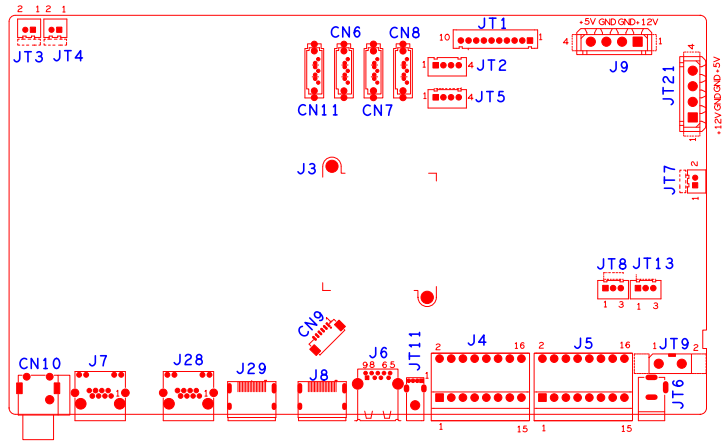 位号功能描述接口定义接口定义接口定义接口定义JT3风扇电源座子1:+122:GNDJT4风扇电源座子1:+122:GNDJT7风扇电源座子1:+122:GNDJT612V输入电源接口JT9电源开关JT8RS232接口1:RXD2:TXD3:GNDJT13RS232接口1:RXD2:TXD3:GNDJT2USB扩展接口JT5USB扩展接口J6USB3.0座子JT11USB座子J7网口座子J28网口座子J9硬盘电源座子JT21硬盘电源座子CN9VGA扩展座子1:GND2: VGA_RED 3: VGA_GREEN 4: VGA_BLUE5: VGA_HSO6: VGA_VSOJT110PIN带单片机前面板座子1:+52:GND3:+5_STB4:GND5:NC6:NC7:RXD_FRONT8:TXD_FRONT9:PWR_S10:GNDJ4报警输入输出座子1:ALARM_IN82:ALARM_IN163:GND4:GND5: ALARMOUT1_C6: ALARMOUT3_C7: ALARMOUT1_NO8:ALARMOUT3_NO9: ALARMOUT2_C10: ALARMOUT4_C11:ALARMOUT2_NO12:ALARMOUT4_NO13:RS232_R14:RS485_A15:RS232_T16:RS485_BJ5报警输入输出座子1:ALARM_IN12:ALARM_IN93:ALARM_IN24:ALARM_IN105:ALARM_IN36:ALARM_IN117:ALARM_IN48:ALARM_IN129: GND10:GND11:ALARM_IN512:ALARM_IN1313:ALARM_IN614:ALARM_IN1415:ALARM_IN716:ALARM_IN15CN10音频输入输出座子1T:AUDIO_OUT_MAIN2T:AUDIO_LINE_INCN6SATA接口CN7SATA接口CN8SATA接口CN11SATA接口J8HDMI接口J29HDMI接口